При цитировании ссылка на перевод обязательна.Формат ссылки:Резюме Европаспорта (форма) / пер. Е.В.Шевченко // Интернет: Сайт «Европаcпорт» <http://www.europass.cedefop.eu>. – Архив Е.В.Шевченко, 2006. – Не опубликовано.Источник: Europass: Curriculum Vitae // Интернет: Сайт «Европаcпорт» <http://www.europass.cedefop.eu>. – Архив Е.В.Шевченко, 2006. – Не опубликовано. – Европаспорт: Жизнеописание (форма) / пер. Е.В.ШевченкоПеревод и переформатирование:Е.В.Шевченко,зав. кафедрой «Управление международным образованием»Института международных образовательных программСанкт-Петербургского государственного политехнического университета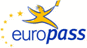 EuropassCurriculum VitaeEuropassCurriculum VitaeInsert photograph. Remove heading if not relevant (see instructions)Insert photograph. Remove heading if not relevant (see instructions)Insert photograph. Remove heading if not relevant (see instructions)Insert photograph. Remove heading if not relevant (see instructions)Insert photograph. Remove heading if not relevant (see instructions)Insert photograph. Remove heading if not relevant (see instructions)Insert photograph. Remove heading if not relevant (see instructions)Insert photograph. Remove heading if not relevant (see instructions)Insert photograph. Remove heading if not relevant (see instructions)Insert photograph. Remove heading if not relevant (see instructions)Insert photograph. Remove heading if not relevant (see instructions)Insert photograph. Remove heading if not relevant (see instructions)Insert photograph. Remove heading if not relevant (see instructions)Personal informationPersonal informationSurname(s) / First name(s)Surname(s) / First name(s)Surname(s) First name(s)Surname(s) First name(s)Surname(s) First name(s)Surname(s) First name(s)Surname(s) First name(s)Surname(s) First name(s)Surname(s) First name(s)Surname(s) First name(s)Surname(s) First name(s)Surname(s) First name(s)Surname(s) First name(s)Surname(s) First name(s)Surname(s) First name(s)Address(es)Address(es)House number, street name, postcode, city, countryHouse number, street name, postcode, city, countryHouse number, street name, postcode, city, countryHouse number, street name, postcode, city, countryHouse number, street name, postcode, city, countryHouse number, street name, postcode, city, countryHouse number, street name, postcode, city, countryHouse number, street name, postcode, city, countryHouse number, street name, postcode, city, countryHouse number, street name, postcode, city, countryHouse number, street name, postcode, city, countryHouse number, street name, postcode, city, countryHouse number, street name, postcode, city, countryTelephone(s)Telephone(s)(remove if not relevant, see instructions)(remove if not relevant, see instructions)(remove if not relevant, see instructions)(remove if not relevant, see instructions)(remove if not relevant, see instructions)(remove if not relevant, see instructions)(remove if not relevant, see instructions)(remove if not relevant, see instructions)(remove if not relevant, see instructions)Fax(es)Fax(es)(remove if not relevant, see instructions)(remove if not relevant, see instructions)(remove if not relevant, see instructions)(remove if not relevant, see instructions)(remove if not relevant, see instructions)(remove if not relevant, see instructions)(remove if not relevant, see instructions)(remove if not relevant, see instructions)(remove if not relevant, see instructions)(remove if not relevant, see instructions)(remove if not relevant, see instructions)(remove if not relevant, see instructions)(remove if not relevant, see instructions)NationalityNationality(remove if not relevant, see instructions)(remove if not relevant, see instructions)(remove if not relevant, see instructions)(remove if not relevant, see instructions)(remove if not relevant, see instructions)(remove if not relevant, see instructions)(remove if not relevant, see instructions)(remove if not relevant, see instructions)(remove if not relevant, see instructions)(remove if not relevant, see instructions)(remove if not relevant, see instructions)(remove if not relevant, see instructions)(remove if not relevant, see instructions)Date of birthDate of birth(remove if not relevant, see instructions)(remove if not relevant, see instructions)(remove if not relevant, see instructions)(remove if not relevant, see instructions)(remove if not relevant, see instructions)(remove if not relevant, see instructions)(remove if not relevant, see instructions)(remove if not relevant, see instructions)(remove if not relevant, see instructions)(remove if not relevant, see instructions)(remove if not relevant, see instructions)(remove if not relevant, see instructions)(remove if not relevant, see instructions)GenderGender(remove if not relevant, see instructions)(remove if not relevant, see instructions)(remove if not relevant, see instructions)(remove if not relevant, see instructions)(remove if not relevant, see instructions)(remove if not relevant, see instructions)(remove if not relevant, see instructions)(remove if not relevant, see instructions)(remove if not relevant, see instructions)(remove if not relevant, see instructions)(remove if not relevant, see instructions)(remove if not relevant, see instructions)(remove if not relevant, see instructions)Desired employment / Occupational fieldDesired employment / Occupational field(remove if not relevant, see instructions)(remove if not relevant, see instructions)(remove if not relevant, see instructions)(remove if not relevant, see instructions)(remove if not relevant, see instructions)(remove if not relevant, see instructions)(remove if not relevant, see instructions)(remove if not relevant, see instructions)(remove if not relevant, see instructions)(remove if not relevant, see instructions)(remove if not relevant, see instructions)(remove if not relevant, see instructions)(remove if not relevant, see instructions)Work experienceWork experienceDatesDatesAdd separate entries for each relevant post occupied, starting from the most recent. (remove if not relevant, see instructions) Add separate entries for each relevant post occupied, starting from the most recent. (remove if not relevant, see instructions) Add separate entries for each relevant post occupied, starting from the most recent. (remove if not relevant, see instructions) Add separate entries for each relevant post occupied, starting from the most recent. (remove if not relevant, see instructions) Add separate entries for each relevant post occupied, starting from the most recent. (remove if not relevant, see instructions) Add separate entries for each relevant post occupied, starting from the most recent. (remove if not relevant, see instructions) Add separate entries for each relevant post occupied, starting from the most recent. (remove if not relevant, see instructions) Add separate entries for each relevant post occupied, starting from the most recent. (remove if not relevant, see instructions) Add separate entries for each relevant post occupied, starting from the most recent. (remove if not relevant, see instructions) Add separate entries for each relevant post occupied, starting from the most recent. (remove if not relevant, see instructions) Add separate entries for each relevant post occupied, starting from the most recent. (remove if not relevant, see instructions) Add separate entries for each relevant post occupied, starting from the most recent. (remove if not relevant, see instructions) Add separate entries for each relevant post occupied, starting from the most recent. (remove if not relevant, see instructions) Occupation or position heldOccupation or position heldMain activities and responsibilitiesMain activities and responsibilitiesName and address of employerName and address of employerType of business or sectorType of business or sectorEducation and trainingEducation and trainingDatesDatesAdd separate entries for each relevant course you have completed, starting from the most recent. (remove if not relevant, see instructions) Add separate entries for each relevant course you have completed, starting from the most recent. (remove if not relevant, see instructions) Add separate entries for each relevant course you have completed, starting from the most recent. (remove if not relevant, see instructions) Add separate entries for each relevant course you have completed, starting from the most recent. (remove if not relevant, see instructions) Add separate entries for each relevant course you have completed, starting from the most recent. (remove if not relevant, see instructions) Add separate entries for each relevant course you have completed, starting from the most recent. (remove if not relevant, see instructions) Add separate entries for each relevant course you have completed, starting from the most recent. (remove if not relevant, see instructions) Add separate entries for each relevant course you have completed, starting from the most recent. (remove if not relevant, see instructions) Add separate entries for each relevant course you have completed, starting from the most recent. (remove if not relevant, see instructions) Add separate entries for each relevant course you have completed, starting from the most recent. (remove if not relevant, see instructions) Add separate entries for each relevant course you have completed, starting from the most recent. (remove if not relevant, see instructions) Add separate entries for each relevant course you have completed, starting from the most recent. (remove if not relevant, see instructions) Add separate entries for each relevant course you have completed, starting from the most recent. (remove if not relevant, see instructions) Title of qualification awardedTitle of qualification awardedPrincipal subjects/occupational skills coveredPrincipal subjects/occupational skills coveredName and type of organisation providing education and trainingName and type of organisation providing education and trainingLevel in national or international classificationLevel in national or international classification(remove if not relevant, see instructions)(remove if not relevant, see instructions)(remove if not relevant, see instructions)(remove if not relevant, see instructions)(remove if not relevant, see instructions)(remove if not relevant, see instructions)(remove if not relevant, see instructions)(remove if not relevant, see instructions)(remove if not relevant, see instructions)(remove if not relevant, see instructions)(remove if not relevant, see instructions)(remove if not relevant, see instructions)(remove if not relevant, see instructions)Personal skills and competencesPersonal skills and competencesMother tongue(s)Mother tongue(s)Specify mother tongue (if relevant add other mother tongue(s), see instructions)Specify mother tongue (if relevant add other mother tongue(s), see instructions)Specify mother tongue (if relevant add other mother tongue(s), see instructions)Specify mother tongue (if relevant add other mother tongue(s), see instructions)Specify mother tongue (if relevant add other mother tongue(s), see instructions)Specify mother tongue (if relevant add other mother tongue(s), see instructions)Specify mother tongue (if relevant add other mother tongue(s), see instructions)Specify mother tongue (if relevant add other mother tongue(s), see instructions)Specify mother tongue (if relevant add other mother tongue(s), see instructions)Specify mother tongue (if relevant add other mother tongue(s), see instructions)Specify mother tongue (if relevant add other mother tongue(s), see instructions)Specify mother tongue (if relevant add other mother tongue(s), see instructions)Specify mother tongue (if relevant add other mother tongue(s), see instructions)Other language(s)Other language(s)Self-assessmentSelf-assessmentUnderstandingUnderstandingUnderstandingUnderstandingUnderstandingSpeakingSpeakingSpeakingSpeakingSpeakingWritingWritingEuropean level (*)European level (*)ListeningListeningSpoken interactionSpoken interactionSpoken productionSpoken productionSpoken productionLanguageLanguageLanguageLanguage(*) Common European Framework of Reference for Languages(*) Common European Framework of Reference for Languages(*) Common European Framework of Reference for Languages(*) Common European Framework of Reference for Languages(*) Common European Framework of Reference for Languages(*) Common European Framework of Reference for Languages(*) Common European Framework of Reference for Languages(*) Common European Framework of Reference for Languages(*) Common European Framework of Reference for Languages(*) Common European Framework of Reference for Languages(*) Common European Framework of Reference for Languages(*) Common European Framework of Reference for Languages(*) Common European Framework of Reference for LanguagesSocial skills and competencesSocial skills and competencesReplace this text by a description of these competences and indicate where they were acquired. (Remove if not relevant, see instructions)Replace this text by a description of these competences and indicate where they were acquired. (Remove if not relevant, see instructions)Replace this text by a description of these competences and indicate where they were acquired. (Remove if not relevant, see instructions)Replace this text by a description of these competences and indicate where they were acquired. (Remove if not relevant, see instructions)Replace this text by a description of these competences and indicate where they were acquired. (Remove if not relevant, see instructions)Replace this text by a description of these competences and indicate where they were acquired. (Remove if not relevant, see instructions)Replace this text by a description of these competences and indicate where they were acquired. (Remove if not relevant, see instructions)Replace this text by a description of these competences and indicate where they were acquired. (Remove if not relevant, see instructions)Replace this text by a description of these competences and indicate where they were acquired. (Remove if not relevant, see instructions)Replace this text by a description of these competences and indicate where they were acquired. (Remove if not relevant, see instructions)Replace this text by a description of these competences and indicate where they were acquired. (Remove if not relevant, see instructions)Replace this text by a description of these competences and indicate where they were acquired. (Remove if not relevant, see instructions)Replace this text by a description of these competences and indicate where they were acquired. (Remove if not relevant, see instructions)Organisational skills and competencesOrganisational skills and competencesReplace this text by a description of these competences and indicate where they were acquired. (Remove if not relevant, see instructions)Replace this text by a description of these competences and indicate where they were acquired. (Remove if not relevant, see instructions)Replace this text by a description of these competences and indicate where they were acquired. (Remove if not relevant, see instructions)Replace this text by a description of these competences and indicate where they were acquired. (Remove if not relevant, see instructions)Replace this text by a description of these competences and indicate where they were acquired. (Remove if not relevant, see instructions)Replace this text by a description of these competences and indicate where they were acquired. (Remove if not relevant, see instructions)Replace this text by a description of these competences and indicate where they were acquired. (Remove if not relevant, see instructions)Replace this text by a description of these competences and indicate where they were acquired. (Remove if not relevant, see instructions)Replace this text by a description of these competences and indicate where they were acquired. (Remove if not relevant, see instructions)Replace this text by a description of these competences and indicate where they were acquired. (Remove if not relevant, see instructions)Replace this text by a description of these competences and indicate where they were acquired. (Remove if not relevant, see instructions)Replace this text by a description of these competences and indicate where they were acquired. (Remove if not relevant, see instructions)Replace this text by a description of these competences and indicate where they were acquired. (Remove if not relevant, see instructions)Technical skills and competencesTechnical skills and competencesReplace this text by a description of these competences and indicate where they were acquired. (Remove if not relevant, see instructions)Replace this text by a description of these competences and indicate where they were acquired. (Remove if not relevant, see instructions)Replace this text by a description of these competences and indicate where they were acquired. (Remove if not relevant, see instructions)Replace this text by a description of these competences and indicate where they were acquired. (Remove if not relevant, see instructions)Replace this text by a description of these competences and indicate where they were acquired. (Remove if not relevant, see instructions)Replace this text by a description of these competences and indicate where they were acquired. (Remove if not relevant, see instructions)Replace this text by a description of these competences and indicate where they were acquired. (Remove if not relevant, see instructions)Replace this text by a description of these competences and indicate where they were acquired. (Remove if not relevant, see instructions)Replace this text by a description of these competences and indicate where they were acquired. (Remove if not relevant, see instructions)Replace this text by a description of these competences and indicate where they were acquired. (Remove if not relevant, see instructions)Replace this text by a description of these competences and indicate where they were acquired. (Remove if not relevant, see instructions)Replace this text by a description of these competences and indicate where they were acquired. (Remove if not relevant, see instructions)Replace this text by a description of these competences and indicate where they were acquired. (Remove if not relevant, see instructions)Computer skills and competencesComputer skills and competencesReplace this text by a description of these competences and indicate where they were acquired. (Remove if not relevant, see instructions)Replace this text by a description of these competences and indicate where they were acquired. (Remove if not relevant, see instructions)Replace this text by a description of these competences and indicate where they were acquired. (Remove if not relevant, see instructions)Replace this text by a description of these competences and indicate where they were acquired. (Remove if not relevant, see instructions)Replace this text by a description of these competences and indicate where they were acquired. (Remove if not relevant, see instructions)Replace this text by a description of these competences and indicate where they were acquired. (Remove if not relevant, see instructions)Replace this text by a description of these competences and indicate where they were acquired. (Remove if not relevant, see instructions)Replace this text by a description of these competences and indicate where they were acquired. (Remove if not relevant, see instructions)Replace this text by a description of these competences and indicate where they were acquired. (Remove if not relevant, see instructions)Replace this text by a description of these competences and indicate where they were acquired. (Remove if not relevant, see instructions)Replace this text by a description of these competences and indicate where they were acquired. (Remove if not relevant, see instructions)Replace this text by a description of these competences and indicate where they were acquired. (Remove if not relevant, see instructions)Replace this text by a description of these competences and indicate where they were acquired. (Remove if not relevant, see instructions)Artistic skills and competencesArtistic skills and competencesReplace this text by a description of these competences and indicate where they were acquired. (Remove if not relevant, see instructions)Replace this text by a description of these competences and indicate where they were acquired. (Remove if not relevant, see instructions)Replace this text by a description of these competences and indicate where they were acquired. (Remove if not relevant, see instructions)Replace this text by a description of these competences and indicate where they were acquired. (Remove if not relevant, see instructions)Replace this text by a description of these competences and indicate where they were acquired. (Remove if not relevant, see instructions)Replace this text by a description of these competences and indicate where they were acquired. (Remove if not relevant, see instructions)Replace this text by a description of these competences and indicate where they were acquired. (Remove if not relevant, see instructions)Replace this text by a description of these competences and indicate where they were acquired. (Remove if not relevant, see instructions)Replace this text by a description of these competences and indicate where they were acquired. (Remove if not relevant, see instructions)Replace this text by a description of these competences and indicate where they were acquired. (Remove if not relevant, see instructions)Replace this text by a description of these competences and indicate where they were acquired. (Remove if not relevant, see instructions)Replace this text by a description of these competences and indicate where they were acquired. (Remove if not relevant, see instructions)Replace this text by a description of these competences and indicate where they were acquired. (Remove if not relevant, see instructions)Other skills and competencesOther skills and competencesReplace this text by a description of these competences and indicate where they were acquired. (Remove if not relevant, see instructions)Replace this text by a description of these competences and indicate where they were acquired. (Remove if not relevant, see instructions)Replace this text by a description of these competences and indicate where they were acquired. (Remove if not relevant, see instructions)Replace this text by a description of these competences and indicate where they were acquired. (Remove if not relevant, see instructions)Replace this text by a description of these competences and indicate where they were acquired. (Remove if not relevant, see instructions)Replace this text by a description of these competences and indicate where they were acquired. (Remove if not relevant, see instructions)Replace this text by a description of these competences and indicate where they were acquired. (Remove if not relevant, see instructions)Replace this text by a description of these competences and indicate where they were acquired. (Remove if not relevant, see instructions)Replace this text by a description of these competences and indicate where they were acquired. (Remove if not relevant, see instructions)Replace this text by a description of these competences and indicate where they were acquired. (Remove if not relevant, see instructions)Replace this text by a description of these competences and indicate where they were acquired. (Remove if not relevant, see instructions)Replace this text by a description of these competences and indicate where they were acquired. (Remove if not relevant, see instructions)Replace this text by a description of these competences and indicate where they were acquired. (Remove if not relevant, see instructions)Driving licenceDriving licenceState here whether you hold a driving licence and if so for which categories of vehicle. (Remove if not relevant, see instructions)State here whether you hold a driving licence and if so for which categories of vehicle. (Remove if not relevant, see instructions)State here whether you hold a driving licence and if so for which categories of vehicle. (Remove if not relevant, see instructions)State here whether you hold a driving licence and if so for which categories of vehicle. (Remove if not relevant, see instructions)State here whether you hold a driving licence and if so for which categories of vehicle. (Remove if not relevant, see instructions)State here whether you hold a driving licence and if so for which categories of vehicle. (Remove if not relevant, see instructions)State here whether you hold a driving licence and if so for which categories of vehicle. (Remove if not relevant, see instructions)State here whether you hold a driving licence and if so for which categories of vehicle. (Remove if not relevant, see instructions)State here whether you hold a driving licence and if so for which categories of vehicle. (Remove if not relevant, see instructions)State here whether you hold a driving licence and if so for which categories of vehicle. (Remove if not relevant, see instructions)State here whether you hold a driving licence and if so for which categories of vehicle. (Remove if not relevant, see instructions)State here whether you hold a driving licence and if so for which categories of vehicle. (Remove if not relevant, see instructions)State here whether you hold a driving licence and if so for which categories of vehicle. (Remove if not relevant, see instructions)Additional informationAdditional informationInclude here any other information that may be relevant, for example contact persons, references, etc. (Remove heading if not relevant, see instructions)Include here any other information that may be relevant, for example contact persons, references, etc. (Remove heading if not relevant, see instructions)Include here any other information that may be relevant, for example contact persons, references, etc. (Remove heading if not relevant, see instructions)Include here any other information that may be relevant, for example contact persons, references, etc. (Remove heading if not relevant, see instructions)Include here any other information that may be relevant, for example contact persons, references, etc. (Remove heading if not relevant, see instructions)Include here any other information that may be relevant, for example contact persons, references, etc. (Remove heading if not relevant, see instructions)Include here any other information that may be relevant, for example contact persons, references, etc. (Remove heading if not relevant, see instructions)Include here any other information that may be relevant, for example contact persons, references, etc. (Remove heading if not relevant, see instructions)Include here any other information that may be relevant, for example contact persons, references, etc. (Remove heading if not relevant, see instructions)Include here any other information that may be relevant, for example contact persons, references, etc. (Remove heading if not relevant, see instructions)Include here any other information that may be relevant, for example contact persons, references, etc. (Remove heading if not relevant, see instructions)Include here any other information that may be relevant, for example contact persons, references, etc. (Remove heading if not relevant, see instructions)Include here any other information that may be relevant, for example contact persons, references, etc. (Remove heading if not relevant, see instructions)AnnexesAnnexesList any items attached. (Remove heading if not relevant, see instructions)List any items attached. (Remove heading if not relevant, see instructions)List any items attached. (Remove heading if not relevant, see instructions)List any items attached. (Remove heading if not relevant, see instructions)List any items attached. (Remove heading if not relevant, see instructions)List any items attached. (Remove heading if not relevant, see instructions)List any items attached. (Remove heading if not relevant, see instructions)List any items attached. (Remove heading if not relevant, see instructions)List any items attached. (Remove heading if not relevant, see instructions)List any items attached. (Remove heading if not relevant, see instructions)List any items attached. (Remove heading if not relevant, see instructions)List any items attached. (Remove heading if not relevant, see instructions)List any items attached. (Remove heading if not relevant, see instructions)ЕвропаспортРезюмеЕвропаспортРезюме Вставьте фотографию. Удалите графу, если она не используется (см. инструкцию) Вставьте фотографию. Удалите графу, если она не используется (см. инструкцию) Вставьте фотографию. Удалите графу, если она не используется (см. инструкцию) Вставьте фотографию. Удалите графу, если она не используется (см. инструкцию) Вставьте фотографию. Удалите графу, если она не используется (см. инструкцию) Вставьте фотографию. Удалите графу, если она не используется (см. инструкцию) Вставьте фотографию. Удалите графу, если она не используется (см. инструкцию) Вставьте фотографию. Удалите графу, если она не используется (см. инструкцию) Вставьте фотографию. Удалите графу, если она не используется (см. инструкцию) Вставьте фотографию. Удалите графу, если она не используется (см. инструкцию) Вставьте фотографию. Удалите графу, если она не используется (см. инструкцию) Вставьте фотографию. Удалите графу, если она не используется (см. инструкцию) Вставьте фотографию. Удалите графу, если она не используется (см. инструкцию)Личная информацияЛичная информацияФамилия (-и) / Имя (имена)Фамилия (-и) / Имя (имена)Фамилия (и) Имя (имена)Фамилия (и) Имя (имена)Фамилия (и) Имя (имена)Фамилия (и) Имя (имена)Фамилия (и) Имя (имена)Фамилия (и) Имя (имена)Фамилия (и) Имя (имена)Фамилия (и) Имя (имена)Фамилия (и) Имя (имена)Фамилия (и) Имя (имена)Фамилия (и) Имя (имена)Фамилия (и) Имя (имена)Фамилия (и) Имя (имена)Адрес (-а)Адрес (-а)Номер дом, название улицы, почтовый индекс, город, странаНомер дом, название улицы, почтовый индекс, город, странаНомер дом, название улицы, почтовый индекс, город, странаНомер дом, название улицы, почтовый индекс, город, странаНомер дом, название улицы, почтовый индекс, город, странаНомер дом, название улицы, почтовый индекс, город, странаНомер дом, название улицы, почтовый индекс, город, странаНомер дом, название улицы, почтовый индекс, город, странаНомер дом, название улицы, почтовый индекс, город, странаНомер дом, название улицы, почтовый индекс, город, странаНомер дом, название улицы, почтовый индекс, город, странаНомер дом, название улицы, почтовый индекс, город, странаНомер дом, название улицы, почтовый индекс, город, странаТелефон (-ы)Телефон (-ы)(удалите, если раздел не используется, см. инструкцию)(удалите, если раздел не используется, см. инструкцию)(удалите, если раздел не используется, см. инструкцию)(удалите, если раздел не используется, см. инструкцию)(удалите, если раздел не используется, см. инструкцию)МобильныйМобильныйМобильныйМобильный(удалите, если раздел не используется, см. инструкцию)(удалите, если раздел не используется, см. инструкцию)(удалите, если раздел не используется, см. инструкцию)(удалите, если раздел не используется, см. инструкцию)Факс (-ы)Факс (-ы)(удалите, если раздел не используется, см. инструкцию)(удалите, если раздел не используется, см. инструкцию)(удалите, если раздел не используется, см. инструкцию)(удалите, если раздел не используется, см. инструкцию)(удалите, если раздел не используется, см. инструкцию)(удалите, если раздел не используется, см. инструкцию)(удалите, если раздел не используется, см. инструкцию)(удалите, если раздел не используется, см. инструкцию)(удалите, если раздел не используется, см. инструкцию)(удалите, если раздел не используется, см. инструкцию)(удалите, если раздел не используется, см. инструкцию)(удалите, если раздел не используется, см. инструкцию)(удалите, если раздел не используется, см. инструкцию)НациональностьНациональность(удалите, если раздел не используется, см. инструкцию)(удалите, если раздел не используется, см. инструкцию)(удалите, если раздел не используется, см. инструкцию)(удалите, если раздел не используется, см. инструкцию)(удалите, если раздел не используется, см. инструкцию)(удалите, если раздел не используется, см. инструкцию)(удалите, если раздел не используется, см. инструкцию)(удалите, если раздел не используется, см. инструкцию)(удалите, если раздел не используется, см. инструкцию)(удалите, если раздел не используется, см. инструкцию)(удалите, если раздел не используется, см. инструкцию)(удалите, если раздел не используется, см. инструкцию)(удалите, если раздел не используется, см. инструкцию)Дата рожденияДата рождения(удалите, если раздел не используется, см. инструкцию)(удалите, если раздел не используется, см. инструкцию)(удалите, если раздел не используется, см. инструкцию)(удалите, если раздел не используется, см. инструкцию)(удалите, если раздел не используется, см. инструкцию)(удалите, если раздел не используется, см. инструкцию)(удалите, если раздел не используется, см. инструкцию)(удалите, если раздел не используется, см. инструкцию)(удалите, если раздел не используется, см. инструкцию)(удалите, если раздел не используется, см. инструкцию)(удалите, если раздел не используется, см. инструкцию)(удалите, если раздел не используется, см. инструкцию)(удалите, если раздел не используется, см. инструкцию)ПолПол(удалите, если раздел не используется, см. инструкцию)(удалите, если раздел не используется, см. инструкцию)(удалите, если раздел не используется, см. инструкцию)(удалите, если раздел не используется, см. инструкцию)(удалите, если раздел не используется, см. инструкцию)(удалите, если раздел не используется, см. инструкцию)(удалите, если раздел не используется, см. инструкцию)(удалите, если раздел не используется, см. инструкцию)(удалите, если раздел не используется, см. инструкцию)(удалите, если раздел не используется, см. инструкцию)(удалите, если раздел не используется, см. инструкцию)(удалите, если раздел не используется, см. инструкцию)(удалите, если раздел не используется, см. инструкцию)Желаемая работа / профессиональная областьЖелаемая работа / профессиональная область(удалите, если раздел не используется, см. инструкцию)(удалите, если раздел не используется, см. инструкцию)(удалите, если раздел не используется, см. инструкцию)(удалите, если раздел не используется, см. инструкцию)(удалите, если раздел не используется, см. инструкцию)(удалите, если раздел не используется, см. инструкцию)(удалите, если раздел не используется, см. инструкцию)(удалите, если раздел не используется, см. инструкцию)(удалите, если раздел не используется, см. инструкцию)(удалите, если раздел не используется, см. инструкцию)(удалите, если раздел не используется, см. инструкцию)(удалите, если раздел не используется, см. инструкцию)(удалите, если раздел не используется, см. инструкцию)Опыт работыОпыт работыПериодыПериодыДобавьте разделы для каждой занимаемой должности, начиная с самой последней (удалите, если раздел не используется, см. инструкцию)Добавьте разделы для каждой занимаемой должности, начиная с самой последней (удалите, если раздел не используется, см. инструкцию)Добавьте разделы для каждой занимаемой должности, начиная с самой последней (удалите, если раздел не используется, см. инструкцию)Добавьте разделы для каждой занимаемой должности, начиная с самой последней (удалите, если раздел не используется, см. инструкцию)Добавьте разделы для каждой занимаемой должности, начиная с самой последней (удалите, если раздел не используется, см. инструкцию)Добавьте разделы для каждой занимаемой должности, начиная с самой последней (удалите, если раздел не используется, см. инструкцию)Добавьте разделы для каждой занимаемой должности, начиная с самой последней (удалите, если раздел не используется, см. инструкцию)Добавьте разделы для каждой занимаемой должности, начиная с самой последней (удалите, если раздел не используется, см. инструкцию)Добавьте разделы для каждой занимаемой должности, начиная с самой последней (удалите, если раздел не используется, см. инструкцию)Добавьте разделы для каждой занимаемой должности, начиная с самой последней (удалите, если раздел не используется, см. инструкцию)Добавьте разделы для каждой занимаемой должности, начиная с самой последней (удалите, если раздел не используется, см. инструкцию)Добавьте разделы для каждой занимаемой должности, начиная с самой последней (удалите, если раздел не используется, см. инструкцию)Добавьте разделы для каждой занимаемой должности, начиная с самой последней (удалите, если раздел не используется, см. инструкцию)Профессия или занимаемая должностьПрофессия или занимаемая должностьОсновная деятельность и обязанностиОсновная деятельность и обязанностиНазвание и адрес организации-работодателяНазвание и адрес организации-работодателяСфера деятельности или секторСфера деятельности или секторОбразование и обучениеОбразование и обучениеПериодыПериодыДобавьте разделы для каждого значимого курса, который Вы закончили, начиная с самого последнего (удалите, если раздел не используется, см. инструкцию)Добавьте разделы для каждого значимого курса, который Вы закончили, начиная с самого последнего (удалите, если раздел не используется, см. инструкцию)Добавьте разделы для каждого значимого курса, который Вы закончили, начиная с самого последнего (удалите, если раздел не используется, см. инструкцию)Добавьте разделы для каждого значимого курса, который Вы закончили, начиная с самого последнего (удалите, если раздел не используется, см. инструкцию)Добавьте разделы для каждого значимого курса, который Вы закончили, начиная с самого последнего (удалите, если раздел не используется, см. инструкцию)Добавьте разделы для каждого значимого курса, который Вы закончили, начиная с самого последнего (удалите, если раздел не используется, см. инструкцию)Добавьте разделы для каждого значимого курса, который Вы закончили, начиная с самого последнего (удалите, если раздел не используется, см. инструкцию)Добавьте разделы для каждого значимого курса, который Вы закончили, начиная с самого последнего (удалите, если раздел не используется, см. инструкцию)Добавьте разделы для каждого значимого курса, который Вы закончили, начиная с самого последнего (удалите, если раздел не используется, см. инструкцию)Добавьте разделы для каждого значимого курса, который Вы закончили, начиная с самого последнего (удалите, если раздел не используется, см. инструкцию)Добавьте разделы для каждого значимого курса, который Вы закончили, начиная с самого последнего (удалите, если раздел не используется, см. инструкцию)Добавьте разделы для каждого значимого курса, который Вы закончили, начиная с самого последнего (удалите, если раздел не используется, см. инструкцию)Добавьте разделы для каждого значимого курса, который Вы закончили, начиная с самого последнего (удалите, если раздел не используется, см. инструкцию)Название полученной квалификацииНазвание полученной квалификацииВедущие дисциплины/владение профессиональными навыкамиВедущие дисциплины/владение профессиональными навыкамиНазвание и тип организации, обеспечившей подготовку / обучениеНазвание и тип организации, обеспечившей подготовку / обучениеУровень в национальной и международной классификацииУровень в национальной и международной классификации(удалите, если раздел не используется, см. инструкцию)(удалите, если раздел не используется, см. инструкцию)(удалите, если раздел не используется, см. инструкцию)(удалите, если раздел не используется, см. инструкцию)(удалите, если раздел не используется, см. инструкцию)(удалите, если раздел не используется, см. инструкцию)(удалите, если раздел не используется, см. инструкцию)(удалите, если раздел не используется, см. инструкцию)(удалите, если раздел не используется, см. инструкцию)(удалите, если раздел не используется, см. инструкцию)(удалите, если раздел не используется, см. инструкцию)(удалите, если раздел не используется, см. инструкцию)(удалите, если раздел не используется, см. инструкцию)Личные навыки и знанияЛичные навыки и знанияРодной язык (и)Родной язык (и)Определите родной язык (если необходимо добавьте другой родной язык (-и), см. инструкцию)Определите родной язык (если необходимо добавьте другой родной язык (-и), см. инструкцию)Определите родной язык (если необходимо добавьте другой родной язык (-и), см. инструкцию)Определите родной язык (если необходимо добавьте другой родной язык (-и), см. инструкцию)Определите родной язык (если необходимо добавьте другой родной язык (-и), см. инструкцию)Определите родной язык (если необходимо добавьте другой родной язык (-и), см. инструкцию)Определите родной язык (если необходимо добавьте другой родной язык (-и), см. инструкцию)Определите родной язык (если необходимо добавьте другой родной язык (-и), см. инструкцию)Определите родной язык (если необходимо добавьте другой родной язык (-и), см. инструкцию)Определите родной язык (если необходимо добавьте другой родной язык (-и), см. инструкцию)Определите родной язык (если необходимо добавьте другой родной язык (-и), см. инструкцию)Определите родной язык (если необходимо добавьте другой родной язык (-и), см. инструкцию)Определите родной язык (если необходимо добавьте другой родной язык (-и), см. инструкцию)Другой язык (и)Другой язык (и)СамооценкаСамооценкаПониманиеПониманиеПониманиеПониманиеПониманиеРазговорРазговорРазговорРазговорРазговорПисьмоПисьмоЕвропейский уровеньl (*)Европейский уровеньl (*)СлушаниеСлушаниеЧтениеЧтениеЧтениеРазговорное взаимодействиеРазговорное взаимодействиеФормирование разговораФормирование разговораФормирование разговораЯзыкЯзыкЯзыкЯзык(*) Общая европейская система ссылки на языки (*) Общая европейская система ссылки на языки (*) Общая европейская система ссылки на языки (*) Общая европейская система ссылки на языки (*) Общая европейская система ссылки на языки (*) Общая европейская система ссылки на языки (*) Общая европейская система ссылки на языки (*) Общая европейская система ссылки на языки (*) Общая европейская система ссылки на языки (*) Общая европейская система ссылки на языки (*) Общая европейская система ссылки на языки (*) Общая европейская система ссылки на языки (*) Общая европейская система ссылки на языки Социальные навыки и знанияСоциальные навыки и знанияЗамените этот текст в соответствии с описанием этих знаний и укажите, где они были приобретены (удалите, если не используется, см. инструкцию)Замените этот текст в соответствии с описанием этих знаний и укажите, где они были приобретены (удалите, если не используется, см. инструкцию)Замените этот текст в соответствии с описанием этих знаний и укажите, где они были приобретены (удалите, если не используется, см. инструкцию)Замените этот текст в соответствии с описанием этих знаний и укажите, где они были приобретены (удалите, если не используется, см. инструкцию)Замените этот текст в соответствии с описанием этих знаний и укажите, где они были приобретены (удалите, если не используется, см. инструкцию)Замените этот текст в соответствии с описанием этих знаний и укажите, где они были приобретены (удалите, если не используется, см. инструкцию)Замените этот текст в соответствии с описанием этих знаний и укажите, где они были приобретены (удалите, если не используется, см. инструкцию)Замените этот текст в соответствии с описанием этих знаний и укажите, где они были приобретены (удалите, если не используется, см. инструкцию)Замените этот текст в соответствии с описанием этих знаний и укажите, где они были приобретены (удалите, если не используется, см. инструкцию)Замените этот текст в соответствии с описанием этих знаний и укажите, где они были приобретены (удалите, если не используется, см. инструкцию)Замените этот текст в соответствии с описанием этих знаний и укажите, где они были приобретены (удалите, если не используется, см. инструкцию)Замените этот текст в соответствии с описанием этих знаний и укажите, где они были приобретены (удалите, если не используется, см. инструкцию)Замените этот текст в соответствии с описанием этих знаний и укажите, где они были приобретены (удалите, если не используется, см. инструкцию)Организационные навыки и знанияОрганизационные навыки и знанияЗамените этот текст в соответствии с описанием этих знаний и укажите, где они были приобретены (удалите, если не используется, см. инструкцию)Замените этот текст в соответствии с описанием этих знаний и укажите, где они были приобретены (удалите, если не используется, см. инструкцию)Замените этот текст в соответствии с описанием этих знаний и укажите, где они были приобретены (удалите, если не используется, см. инструкцию)Замените этот текст в соответствии с описанием этих знаний и укажите, где они были приобретены (удалите, если не используется, см. инструкцию)Замените этот текст в соответствии с описанием этих знаний и укажите, где они были приобретены (удалите, если не используется, см. инструкцию)Замените этот текст в соответствии с описанием этих знаний и укажите, где они были приобретены (удалите, если не используется, см. инструкцию)Замените этот текст в соответствии с описанием этих знаний и укажите, где они были приобретены (удалите, если не используется, см. инструкцию)Замените этот текст в соответствии с описанием этих знаний и укажите, где они были приобретены (удалите, если не используется, см. инструкцию)Замените этот текст в соответствии с описанием этих знаний и укажите, где они были приобретены (удалите, если не используется, см. инструкцию)Замените этот текст в соответствии с описанием этих знаний и укажите, где они были приобретены (удалите, если не используется, см. инструкцию)Замените этот текст в соответствии с описанием этих знаний и укажите, где они были приобретены (удалите, если не используется, см. инструкцию)Замените этот текст в соответствии с описанием этих знаний и укажите, где они были приобретены (удалите, если не используется, см. инструкцию)Замените этот текст в соответствии с описанием этих знаний и укажите, где они были приобретены (удалите, если не используется, см. инструкцию)Технические навыки и знанияТехнические навыки и знанияЗамените этот текст в соответствии с описанием этих знаний и укажите, где они были приобретены (удалите, если не используется, см. инструкцию)Замените этот текст в соответствии с описанием этих знаний и укажите, где они были приобретены (удалите, если не используется, см. инструкцию)Замените этот текст в соответствии с описанием этих знаний и укажите, где они были приобретены (удалите, если не используется, см. инструкцию)Замените этот текст в соответствии с описанием этих знаний и укажите, где они были приобретены (удалите, если не используется, см. инструкцию)Замените этот текст в соответствии с описанием этих знаний и укажите, где они были приобретены (удалите, если не используется, см. инструкцию)Замените этот текст в соответствии с описанием этих знаний и укажите, где они были приобретены (удалите, если не используется, см. инструкцию)Замените этот текст в соответствии с описанием этих знаний и укажите, где они были приобретены (удалите, если не используется, см. инструкцию)Замените этот текст в соответствии с описанием этих знаний и укажите, где они были приобретены (удалите, если не используется, см. инструкцию)Замените этот текст в соответствии с описанием этих знаний и укажите, где они были приобретены (удалите, если не используется, см. инструкцию)Замените этот текст в соответствии с описанием этих знаний и укажите, где они были приобретены (удалите, если не используется, см. инструкцию)Замените этот текст в соответствии с описанием этих знаний и укажите, где они были приобретены (удалите, если не используется, см. инструкцию)Замените этот текст в соответствии с описанием этих знаний и укажите, где они были приобретены (удалите, если не используется, см. инструкцию)Замените этот текст в соответствии с описанием этих знаний и укажите, где они были приобретены (удалите, если не используется, см. инструкцию)Компьютерные навыки и знания Компьютерные навыки и знания Замените этот текст в соответствии с описанием этих знаний и укажите, где они были приобретены (удалите, если не используется, см. инструкцию)Замените этот текст в соответствии с описанием этих знаний и укажите, где они были приобретены (удалите, если не используется, см. инструкцию)Замените этот текст в соответствии с описанием этих знаний и укажите, где они были приобретены (удалите, если не используется, см. инструкцию)Замените этот текст в соответствии с описанием этих знаний и укажите, где они были приобретены (удалите, если не используется, см. инструкцию)Замените этот текст в соответствии с описанием этих знаний и укажите, где они были приобретены (удалите, если не используется, см. инструкцию)Замените этот текст в соответствии с описанием этих знаний и укажите, где они были приобретены (удалите, если не используется, см. инструкцию)Замените этот текст в соответствии с описанием этих знаний и укажите, где они были приобретены (удалите, если не используется, см. инструкцию)Замените этот текст в соответствии с описанием этих знаний и укажите, где они были приобретены (удалите, если не используется, см. инструкцию)Замените этот текст в соответствии с описанием этих знаний и укажите, где они были приобретены (удалите, если не используется, см. инструкцию)Замените этот текст в соответствии с описанием этих знаний и укажите, где они были приобретены (удалите, если не используется, см. инструкцию)Замените этот текст в соответствии с описанием этих знаний и укажите, где они были приобретены (удалите, если не используется, см. инструкцию)Замените этот текст в соответствии с описанием этих знаний и укажите, где они были приобретены (удалите, если не используется, см. инструкцию)Замените этот текст в соответствии с описанием этих знаний и укажите, где они были приобретены (удалите, если не используется, см. инструкцию)Творческие навыки и знанияТворческие навыки и знанияЗамените этот текст в соответствии с описанием этих знаний и укажите, где они были приобретены (удалите, если не используется, см. инструкцию)Замените этот текст в соответствии с описанием этих знаний и укажите, где они были приобретены (удалите, если не используется, см. инструкцию)Замените этот текст в соответствии с описанием этих знаний и укажите, где они были приобретены (удалите, если не используется, см. инструкцию)Замените этот текст в соответствии с описанием этих знаний и укажите, где они были приобретены (удалите, если не используется, см. инструкцию)Замените этот текст в соответствии с описанием этих знаний и укажите, где они были приобретены (удалите, если не используется, см. инструкцию)Замените этот текст в соответствии с описанием этих знаний и укажите, где они были приобретены (удалите, если не используется, см. инструкцию)Замените этот текст в соответствии с описанием этих знаний и укажите, где они были приобретены (удалите, если не используется, см. инструкцию)Замените этот текст в соответствии с описанием этих знаний и укажите, где они были приобретены (удалите, если не используется, см. инструкцию)Замените этот текст в соответствии с описанием этих знаний и укажите, где они были приобретены (удалите, если не используется, см. инструкцию)Замените этот текст в соответствии с описанием этих знаний и укажите, где они были приобретены (удалите, если не используется, см. инструкцию)Замените этот текст в соответствии с описанием этих знаний и укажите, где они были приобретены (удалите, если не используется, см. инструкцию)Замените этот текст в соответствии с описанием этих знаний и укажите, где они были приобретены (удалите, если не используется, см. инструкцию)Замените этот текст в соответствии с описанием этих знаний и укажите, где они были приобретены (удалите, если не используется, см. инструкцию)Другие навыки и знанияДругие навыки и знанияЗамените этот текст в соответствии с описанием этих знаний и укажите, где они были приобретены (удалите, если не используется, см. инструкцию)Замените этот текст в соответствии с описанием этих знаний и укажите, где они были приобретены (удалите, если не используется, см. инструкцию)Замените этот текст в соответствии с описанием этих знаний и укажите, где они были приобретены (удалите, если не используется, см. инструкцию)Замените этот текст в соответствии с описанием этих знаний и укажите, где они были приобретены (удалите, если не используется, см. инструкцию)Замените этот текст в соответствии с описанием этих знаний и укажите, где они были приобретены (удалите, если не используется, см. инструкцию)Замените этот текст в соответствии с описанием этих знаний и укажите, где они были приобретены (удалите, если не используется, см. инструкцию)Замените этот текст в соответствии с описанием этих знаний и укажите, где они были приобретены (удалите, если не используется, см. инструкцию)Замените этот текст в соответствии с описанием этих знаний и укажите, где они были приобретены (удалите, если не используется, см. инструкцию)Замените этот текст в соответствии с описанием этих знаний и укажите, где они были приобретены (удалите, если не используется, см. инструкцию)Замените этот текст в соответствии с описанием этих знаний и укажите, где они были приобретены (удалите, если не используется, см. инструкцию)Замените этот текст в соответствии с описанием этих знаний и укажите, где они были приобретены (удалите, если не используется, см. инструкцию)Замените этот текст в соответствии с описанием этих знаний и укажите, где они были приобретены (удалите, если не используется, см. инструкцию)Замените этот текст в соответствии с описанием этих знаний и укажите, где они были приобретены (удалите, если не используется, см. инструкцию)Водительские праваВодительские праваУкажите здесь, имеете ли Вы водительские права и, если «да», то для какой категории транспортного средства (удалите, если не используется, см. инструкцию)Укажите здесь, имеете ли Вы водительские права и, если «да», то для какой категории транспортного средства (удалите, если не используется, см. инструкцию)Укажите здесь, имеете ли Вы водительские права и, если «да», то для какой категории транспортного средства (удалите, если не используется, см. инструкцию)Укажите здесь, имеете ли Вы водительские права и, если «да», то для какой категории транспортного средства (удалите, если не используется, см. инструкцию)Укажите здесь, имеете ли Вы водительские права и, если «да», то для какой категории транспортного средства (удалите, если не используется, см. инструкцию)Укажите здесь, имеете ли Вы водительские права и, если «да», то для какой категории транспортного средства (удалите, если не используется, см. инструкцию)Укажите здесь, имеете ли Вы водительские права и, если «да», то для какой категории транспортного средства (удалите, если не используется, см. инструкцию)Укажите здесь, имеете ли Вы водительские права и, если «да», то для какой категории транспортного средства (удалите, если не используется, см. инструкцию)Укажите здесь, имеете ли Вы водительские права и, если «да», то для какой категории транспортного средства (удалите, если не используется, см. инструкцию)Укажите здесь, имеете ли Вы водительские права и, если «да», то для какой категории транспортного средства (удалите, если не используется, см. инструкцию)Укажите здесь, имеете ли Вы водительские права и, если «да», то для какой категории транспортного средства (удалите, если не используется, см. инструкцию)Укажите здесь, имеете ли Вы водительские права и, если «да», то для какой категории транспортного средства (удалите, если не используется, см. инструкцию)Укажите здесь, имеете ли Вы водительские права и, если «да», то для какой категории транспортного средства (удалите, если не используется, см. инструкцию)Дополнительная информацияДополнительная информацияВключите сюда любую другую информацию, которая может иметь значение, например, люди, с которыми можно связаться, обратиться за рекомендацией и т.д. (удалите раздел, если не используется, см. инструкцию)Включите сюда любую другую информацию, которая может иметь значение, например, люди, с которыми можно связаться, обратиться за рекомендацией и т.д. (удалите раздел, если не используется, см. инструкцию)Включите сюда любую другую информацию, которая может иметь значение, например, люди, с которыми можно связаться, обратиться за рекомендацией и т.д. (удалите раздел, если не используется, см. инструкцию)Включите сюда любую другую информацию, которая может иметь значение, например, люди, с которыми можно связаться, обратиться за рекомендацией и т.д. (удалите раздел, если не используется, см. инструкцию)Включите сюда любую другую информацию, которая может иметь значение, например, люди, с которыми можно связаться, обратиться за рекомендацией и т.д. (удалите раздел, если не используется, см. инструкцию)Включите сюда любую другую информацию, которая может иметь значение, например, люди, с которыми можно связаться, обратиться за рекомендацией и т.д. (удалите раздел, если не используется, см. инструкцию)Включите сюда любую другую информацию, которая может иметь значение, например, люди, с которыми можно связаться, обратиться за рекомендацией и т.д. (удалите раздел, если не используется, см. инструкцию)Включите сюда любую другую информацию, которая может иметь значение, например, люди, с которыми можно связаться, обратиться за рекомендацией и т.д. (удалите раздел, если не используется, см. инструкцию)Включите сюда любую другую информацию, которая может иметь значение, например, люди, с которыми можно связаться, обратиться за рекомендацией и т.д. (удалите раздел, если не используется, см. инструкцию)Включите сюда любую другую информацию, которая может иметь значение, например, люди, с которыми можно связаться, обратиться за рекомендацией и т.д. (удалите раздел, если не используется, см. инструкцию)Включите сюда любую другую информацию, которая может иметь значение, например, люди, с которыми можно связаться, обратиться за рекомендацией и т.д. (удалите раздел, если не используется, см. инструкцию)Включите сюда любую другую информацию, которая может иметь значение, например, люди, с которыми можно связаться, обратиться за рекомендацией и т.д. (удалите раздел, если не используется, см. инструкцию)Включите сюда любую другую информацию, которая может иметь значение, например, люди, с которыми можно связаться, обратиться за рекомендацией и т.д. (удалите раздел, если не используется, см. инструкцию)ПриложениеПриложениеПеречислите все приложения (удалите заголовок, если не используется, см. инструкцию)Перечислите все приложения (удалите заголовок, если не используется, см. инструкцию)Перечислите все приложения (удалите заголовок, если не используется, см. инструкцию)Перечислите все приложения (удалите заголовок, если не используется, см. инструкцию)Перечислите все приложения (удалите заголовок, если не используется, см. инструкцию)Перечислите все приложения (удалите заголовок, если не используется, см. инструкцию)Перечислите все приложения (удалите заголовок, если не используется, см. инструкцию)Перечислите все приложения (удалите заголовок, если не используется, см. инструкцию)Перечислите все приложения (удалите заголовок, если не используется, см. инструкцию)Перечислите все приложения (удалите заголовок, если не используется, см. инструкцию)Перечислите все приложения (удалите заголовок, если не используется, см. инструкцию)Перечислите все приложения (удалите заголовок, если не используется, см. инструкцию)Перечислите все приложения (удалите заголовок, если не используется, см. инструкцию)